1.Klompen Museum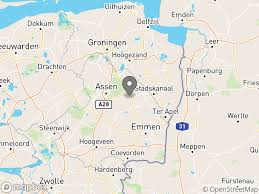 The museum is in Eelde ( a small village in Drenthe)Times: The admission prices;The accessibility: You can go there with the bus/train and by car. You can by walk or bike but then you are a long time for arriving.Foods and drinks at the touristic subject:You can eat what they provide you but you have to pay for it.How climate-friendly is the touristic subject?This museum isn't climate-friendly because you have to take a car or bus or train. it's 45 min with the car.For what sub group is the touristic subject most suitable?We don't use stars but numbers of 1 to 10.Pictures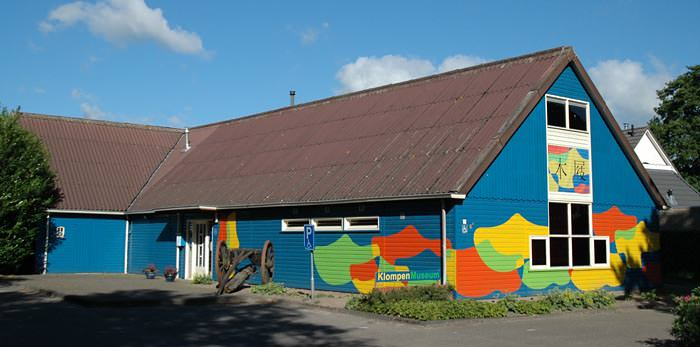 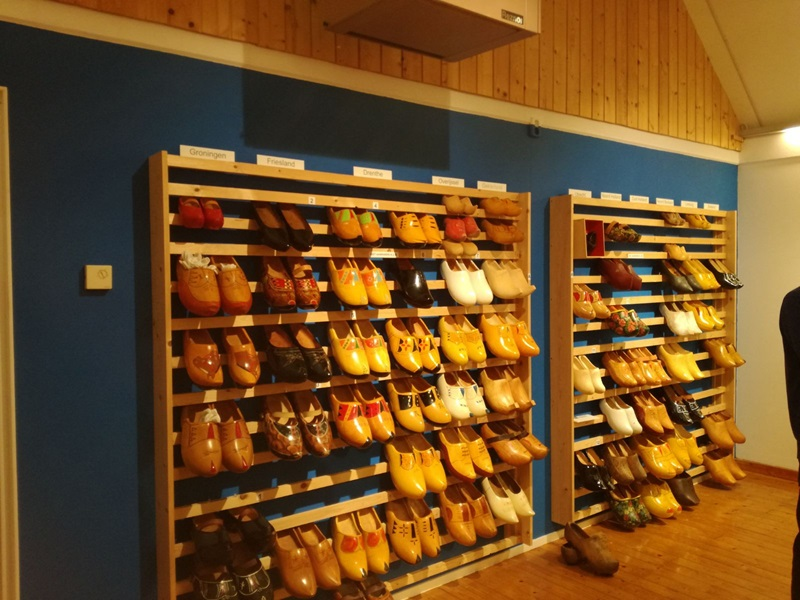 daysOpening hoursmondayclosedtuesday14.00-17.00wednesday14.00-17.00thursday14.00-17.00friday14.00-17.00saturday14.00-17.00sunday14.00-17.00peoplepricesadults€ 5,00 per personkids€2,50 per childGroup of 10 people€ 5,00 per person/ €2,50 per childGroup of 10 people with cake€8,50 per person/ €6,00 per childGroup of 10 people with applecake€11,50 per person/ €9,00 per childpeoplenumberA young couple5Parents with children10A middle-aged couple7Senior citizens5Disabled people0